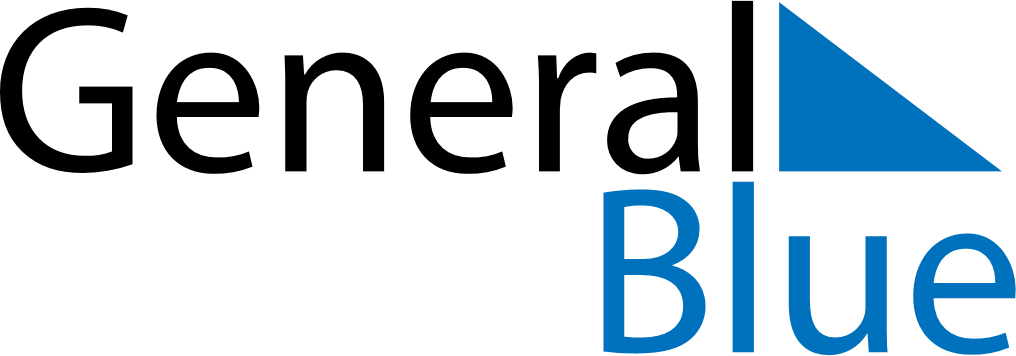 Daily Planner October 27, 2025 - November 2, 2025Daily Planner October 27, 2025 - November 2, 2025Daily Planner October 27, 2025 - November 2, 2025Daily Planner October 27, 2025 - November 2, 2025Daily Planner October 27, 2025 - November 2, 2025Daily Planner October 27, 2025 - November 2, 2025Daily Planner October 27, 2025 - November 2, 2025Daily Planner MondayOct 27TuesdayOct 28WednesdayOct 29ThursdayOct 30FridayOct 31 SaturdayNov 01 SundayNov 02MorningAfternoonEvening